———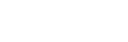 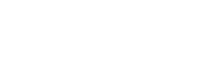 